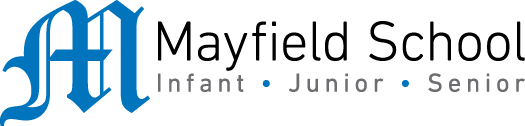 Dear Parent/Carer,Although the school is currently closed due to Coronavirus, we are continuing to provide educational tasks for your children to complete. In primary, we suggest that children complete;30 minutes a day reading to/with an adult (this could be a bedtime story)30 minutes of Maths a day30 minutes of English a day30 minutes of PE/ physical activityA weekly topic/creative taskHome learning tasks can be supplemented with work from a number of websites (see list below for ideas)Teachers will set a weekly programme for your child to work through at home. This will be available for you to access on the school website every Monday.Whilst it is important for your child to keep up with their learning at home, we appreciate that this can be a stressful time for children and adults. Looking after mental health is vital. Therefore, we suggest that the day is broken up into manageable learning chunks, interspersed with physical exercise, fun activities and time together as a family. Activities such as the 30-day Lego challenge and using the real PE activities could be a good place to start. As well as educational learning, the children could also begin to learn different life skills – how do boil an egg, sew on a button, learn to send an email, bake a cake using a recipe book etc. We hope you are all keeping well and staying positive.Kind regards,Miss Percival, Mrs Jonkers, Mrs Moore and the Year R team.jonkers-kerry@mayfield.portsmouth.sch.ukpercival-jessica@mayfield.portsmouth.sch.ukmoore-laura@mayfield.portsmouth.sch.uk Ideas for home learning - Week 4 – 11/05/2020Our topic this half-term is Adventures: Real or Imaginary. Each week will give you a range of activities that you can complete with your child to continue to consolidate their learning. Most importantly – please remember to read everyday!Ideas for home learning - Week 4 – 11/05/2020Our topic this half-term is Adventures: Real or Imaginary. Each week will give you a range of activities that you can complete with your child to continue to consolidate their learning. Most importantly – please remember to read everyday!Ideas for home learning - Week 4 – 11/05/2020Our topic this half-term is Adventures: Real or Imaginary. Each week will give you a range of activities that you can complete with your child to continue to consolidate their learning. Most importantly – please remember to read everyday!Ideas for home learning - Week 4 – 11/05/2020Our topic this half-term is Adventures: Real or Imaginary. Each week will give you a range of activities that you can complete with your child to continue to consolidate their learning. Most importantly – please remember to read everyday!Ideas for home learning - Week 4 – 11/05/2020Our topic this half-term is Adventures: Real or Imaginary. Each week will give you a range of activities that you can complete with your child to continue to consolidate their learning. Most importantly – please remember to read everyday!Ideas for home learning - Week 4 – 11/05/2020Our topic this half-term is Adventures: Real or Imaginary. Each week will give you a range of activities that you can complete with your child to continue to consolidate their learning. Most importantly – please remember to read everyday!Ideas for home learning - Week 4 – 11/05/2020Our topic this half-term is Adventures: Real or Imaginary. Each week will give you a range of activities that you can complete with your child to continue to consolidate their learning. Most importantly – please remember to read everyday!Ideas for home learning - Week 4 – 11/05/2020Our topic this half-term is Adventures: Real or Imaginary. Each week will give you a range of activities that you can complete with your child to continue to consolidate their learning. Most importantly – please remember to read everyday!EnglishPhonicsRecap phase 2 sounds and ch, sh, th, ng, ai, ee, igh, oa, oo long sound, oo short sound, ar, or, ur.Todays focus: ow (see clip for pronunciation https://www.youtube.com/watch?v=GJtvjxBYg7I)What ‘ow’ words can you think of? Challenge: write 3 ‘ow’ words.ComprehensionOxford Owl eBooks: The Lost CowRead the story and answer the questions:What did Molly loose?How do you think Molly felt?Where was the cow?Can you use the story map at the end to retell the story?ComprehensionOxford Owl eBooks: The Lost CowRead the story and answer the questions:What did Molly loose?How do you think Molly felt?Where was the cow?Can you use the story map at the end to retell the story?PhonicsRecap phase 2 sounds and ch, sh, th, ng, ai, ee, igh, oa, oo long, oo short, ar, or, ur, ow.Todays focus: oi (see clip for pronunciation https://www.youtube.com/watch?v=IRTITdRL_cU)What ‘oi’ words can you think of? Challenge: write 3 ‘oi’ words.PhonicsRecap phase 2 sounds and ch, sh, th, ng, ai, ee, igh, oa, oo long, oo short, ar, or, ur, ow.Todays focus: oi (see clip for pronunciation https://www.youtube.com/watch?v=IRTITdRL_cU)What ‘oi’ words can you think of? Challenge: write 3 ‘oi’ words.WritingWatch on YouTube https://www.youtube.com/watch?v=uvoJmMW-Wbo or read the story of ‘Jack and the Beanstalk’ which character has the ‘ow’ sound?Write name badges for the characters. Don’t forget to use ‘capital letters’ for the beginning of each name. Use your sound mat to write them independently.Act out the story of Jack and the Beanstalk with your family while wearing the name badges.Challenge: Write an alternative ending to ‘Jack and the Beanstalk’. How would you like the story to end?WritingWatch on YouTube https://www.youtube.com/watch?v=uvoJmMW-Wbo or read the story of ‘Jack and the Beanstalk’ which character has the ‘ow’ sound?Write name badges for the characters. Don’t forget to use ‘capital letters’ for the beginning of each name. Use your sound mat to write them independently.Act out the story of Jack and the Beanstalk with your family while wearing the name badges.Challenge: Write an alternative ending to ‘Jack and the Beanstalk’. How would you like the story to end?WritingWatch on YouTube https://www.youtube.com/watch?v=uvoJmMW-Wbo or read the story of ‘Jack and the Beanstalk’ which character has the ‘ow’ sound?Write name badges for the characters. Don’t forget to use ‘capital letters’ for the beginning of each name. Use your sound mat to write them independently.Act out the story of Jack and the Beanstalk with your family while wearing the name badges.Challenge: Write an alternative ending to ‘Jack and the Beanstalk’. How would you like the story to end?MathsPut toys, one at a time, into a box. Make sure children cannot see them, counting all together. Ask: "Can you show on your fingers how many are hidden?" Write the numeral.
Take one, without showing the objects inside, and ask children to show on their fingers, "How many are there now?". Then show how many are inside the box and count to check. Repeat.Use a pack of cards (remove the picture cards) Choose two cards and take away the lowest number from the biggest. (You can always cut up paper and make your own using numbers up to 10 at first) Children can use practical support with objects to subtract if needed. Repeat.Challenge: Record as a number sentence. Use a pack of cards (remove the picture cards) Choose two cards and take away the lowest number from the biggest. (You can always cut up paper and make your own using numbers up to 10 at first) Children can use practical support with objects to subtract if needed. Repeat.Challenge: Record as a number sentence. https://www.topmarks.co.uk/maths-games/mental-maths-trainFollow the link, select subtraction, and then select up to 10.Challenge: Up to 20.https://www.topmarks.co.uk/maths-games/mental-maths-trainFollow the link, select subtraction, and then select up to 10.Challenge: Up to 20.Use a dice (or make one using a net for a cube online) Roll the dice twice, which number is the biggest and the lowest? Can you take them away? Use counting objects (like pasta or lego pieces) to help if needed.Challenge: Record as a number sentence. Add different numbers to the dice eg 6 numbers between 0 and 15.Use a dice (or make one using a net for a cube online) Roll the dice twice, which number is the biggest and the lowest? Can you take them away? Use counting objects (like pasta or lego pieces) to help if needed.Challenge: Record as a number sentence. Add different numbers to the dice eg 6 numbers between 0 and 15.Pick your favourite activity from the week to revisit. Can you challenge yourself by using numbers up to 20?Wider CurriculumThe Farm with Mr RallsVisit the farm with Mr Ralls:https://mayfieldschoolpo2.sharepoint.com/:v:/g/primary-staff/EUHIfp49fCRAvH7ov-0phxwBKR2tCLhC6of8dwVuKSuFHA?e=6Azeaq Can you write a list of all the things you need to take care of the sheep?Challenge: Write a set of simple instructions to explain how to take care of sheep? Can you take a photo or send us an email to show us? Don’t forget to listen to all the sounds you can hear in each word and record them in your best handwriting. Remember each sentence needs a capital letter at the beginning and a full stop at the end.The Farm with Mr RallsVisit the farm with Mr Ralls:https://mayfieldschoolpo2.sharepoint.com/:v:/g/primary-staff/EUHIfp49fCRAvH7ov-0phxwBKR2tCLhC6of8dwVuKSuFHA?e=6Azeaq Can you write a list of all the things you need to take care of the sheep?Challenge: Write a set of simple instructions to explain how to take care of sheep? Can you take a photo or send us an email to show us? Don’t forget to listen to all the sounds you can hear in each word and record them in your best handwriting. Remember each sentence needs a capital letter at the beginning and a full stop at the end.SheepCan you make a sheep of your own and send your teacher a picture? We can create our own Mayfield flock to show Mr Ralls. He would love to see your fantastic creations.Some ideas might be:-A biscuit with icing and marshmallows.-Cotton wool/ cotton pad sticking.-Painting or drawing.-Printing with paint.-Finger painting.-Making a sheep mask.SheepCan you make a sheep of your own and send your teacher a picture? We can create our own Mayfield flock to show Mr Ralls. He would love to see your fantastic creations.Some ideas might be:-A biscuit with icing and marshmallows.-Cotton wool/ cotton pad sticking.-Painting or drawing.-Printing with paint.-Finger painting.-Making a sheep mask.Vegetable TastingGather a group of vegetable (3 to 5 different vegetables are suggested).Talk about what you need to do to prepare each vegetable. Does it need to be cooked? Can it be eaten raw? Does it need to be chopped?Taste test the vegetables and record what you liked and what you disliked. Did everyone in your family like the same one? What was the favourite?Challenge: Why did you like/dislike the vegetable? Can you write a sentence to tell me?Vegetable TastingGather a group of vegetable (3 to 5 different vegetables are suggested).Talk about what you need to do to prepare each vegetable. Does it need to be cooked? Can it be eaten raw? Does it need to be chopped?Taste test the vegetables and record what you liked and what you disliked. Did everyone in your family like the same one? What was the favourite?Challenge: Why did you like/dislike the vegetable? Can you write a sentence to tell me?Minibeast or Flower huntYou can do this in your garden if you have one, or on your daily walk. Write down or draw a picture of what you can find.Minibeast or Flower huntYou can do this in your garden if you have one, or on your daily walk. Write down or draw a picture of what you can find.https://whiterosemaths.com/homelearning/early-years/https://www.themathsfactor.com/https://nrich.maths.org/primaryhttps://www.literacyshed.com/home.html https://monsterphonics.com/?gclid= EAIaIQobChMI56aEu9yh6AIVFeDtCh2NMAcIEA AYASAAEgK1b_D_BwEhttps://www.oxfordowl.co.uk/welcome-back/for-home/reading-owl/kids-activitieshttp://www.phonicsplaycomics.co.uk/comics.htmlhttps://hungrylittleminds.campaign.gov.uk/#3https://helicopterstories.co.uk/2020/04/19/helicopter-at-home/?fbclid=IwAR0Lv4h_FkUToEGjRgrCseqMeTO8y6867c7VsO30dNCa4NRjzfH-b-I9Sgohttps://www.thenational.academy/online-classroom/reception/?fbclid=IwAR3rmEvVhInbaoHEwFTzDlPvjYyhdgg0uRqE3j3RYsh-BeANFtomxOaC_iA#schedulehttps://abcdoes.com/home-learning/?fbclid=IwAR073jDtoh8q18bQ69aszb2EY1VCMls8z4rPu54vA9uHhFcGWW2-6xTLBHghttps://www.gosh.org/power-of-play-hub?fbclid=IwAR3GE6wpig3g3FWhm0gfqO53MCTVUbYV14N_lXiokKgY0T9kT-2e0-S9fHIhttps://www.eyfshome.com/?fbclid=IwAR22Kn0jIpWTg0DHnyYAU9peAltEJhdoKZy9XE2cdLgkeuE6Zui3S208B6Ihttps://www.booktrust.org.uk/books-and-reading/have-some-fun/storybooks-and-games/?fbclid=IwAR3nMgPF-ElsUY9Kd7Mk-2V-tr1B38RtJ1WXq541wCWA3Mgl7bjmqDp5C10Please feel free to share any other websites with us that your child has enjoyed using.https://whiterosemaths.com/homelearning/early-years/https://www.themathsfactor.com/https://nrich.maths.org/primaryhttps://www.literacyshed.com/home.html https://monsterphonics.com/?gclid= EAIaIQobChMI56aEu9yh6AIVFeDtCh2NMAcIEA AYASAAEgK1b_D_BwEhttps://www.oxfordowl.co.uk/welcome-back/for-home/reading-owl/kids-activitieshttp://www.phonicsplaycomics.co.uk/comics.htmlhttps://hungrylittleminds.campaign.gov.uk/#3https://helicopterstories.co.uk/2020/04/19/helicopter-at-home/?fbclid=IwAR0Lv4h_FkUToEGjRgrCseqMeTO8y6867c7VsO30dNCa4NRjzfH-b-I9Sgohttps://www.thenational.academy/online-classroom/reception/?fbclid=IwAR3rmEvVhInbaoHEwFTzDlPvjYyhdgg0uRqE3j3RYsh-BeANFtomxOaC_iA#schedulehttps://abcdoes.com/home-learning/?fbclid=IwAR073jDtoh8q18bQ69aszb2EY1VCMls8z4rPu54vA9uHhFcGWW2-6xTLBHghttps://www.gosh.org/power-of-play-hub?fbclid=IwAR3GE6wpig3g3FWhm0gfqO53MCTVUbYV14N_lXiokKgY0T9kT-2e0-S9fHIhttps://www.eyfshome.com/?fbclid=IwAR22Kn0jIpWTg0DHnyYAU9peAltEJhdoKZy9XE2cdLgkeuE6Zui3S208B6Ihttps://www.booktrust.org.uk/books-and-reading/have-some-fun/storybooks-and-games/?fbclid=IwAR3nMgPF-ElsUY9Kd7Mk-2V-tr1B38RtJ1WXq541wCWA3Mgl7bjmqDp5C10Please feel free to share any other websites with us that your child has enjoyed using.https://whiterosemaths.com/homelearning/early-years/https://www.themathsfactor.com/https://nrich.maths.org/primaryhttps://www.literacyshed.com/home.html https://monsterphonics.com/?gclid= EAIaIQobChMI56aEu9yh6AIVFeDtCh2NMAcIEA AYASAAEgK1b_D_BwEhttps://www.oxfordowl.co.uk/welcome-back/for-home/reading-owl/kids-activitieshttp://www.phonicsplaycomics.co.uk/comics.htmlhttps://hungrylittleminds.campaign.gov.uk/#3https://helicopterstories.co.uk/2020/04/19/helicopter-at-home/?fbclid=IwAR0Lv4h_FkUToEGjRgrCseqMeTO8y6867c7VsO30dNCa4NRjzfH-b-I9Sgohttps://www.thenational.academy/online-classroom/reception/?fbclid=IwAR3rmEvVhInbaoHEwFTzDlPvjYyhdgg0uRqE3j3RYsh-BeANFtomxOaC_iA#schedulehttps://abcdoes.com/home-learning/?fbclid=IwAR073jDtoh8q18bQ69aszb2EY1VCMls8z4rPu54vA9uHhFcGWW2-6xTLBHghttps://www.gosh.org/power-of-play-hub?fbclid=IwAR3GE6wpig3g3FWhm0gfqO53MCTVUbYV14N_lXiokKgY0T9kT-2e0-S9fHIhttps://www.eyfshome.com/?fbclid=IwAR22Kn0jIpWTg0DHnyYAU9peAltEJhdoKZy9XE2cdLgkeuE6Zui3S208B6Ihttps://www.booktrust.org.uk/books-and-reading/have-some-fun/storybooks-and-games/?fbclid=IwAR3nMgPF-ElsUY9Kd7Mk-2V-tr1B38RtJ1WXq541wCWA3Mgl7bjmqDp5C10Please feel free to share any other websites with us that your child has enjoyed using.https://whiterosemaths.com/homelearning/early-years/https://www.themathsfactor.com/https://nrich.maths.org/primaryhttps://www.literacyshed.com/home.html https://monsterphonics.com/?gclid= EAIaIQobChMI56aEu9yh6AIVFeDtCh2NMAcIEA AYASAAEgK1b_D_BwEhttps://www.oxfordowl.co.uk/welcome-back/for-home/reading-owl/kids-activitieshttp://www.phonicsplaycomics.co.uk/comics.htmlhttps://hungrylittleminds.campaign.gov.uk/#3https://helicopterstories.co.uk/2020/04/19/helicopter-at-home/?fbclid=IwAR0Lv4h_FkUToEGjRgrCseqMeTO8y6867c7VsO30dNCa4NRjzfH-b-I9Sgohttps://www.thenational.academy/online-classroom/reception/?fbclid=IwAR3rmEvVhInbaoHEwFTzDlPvjYyhdgg0uRqE3j3RYsh-BeANFtomxOaC_iA#schedulehttps://abcdoes.com/home-learning/?fbclid=IwAR073jDtoh8q18bQ69aszb2EY1VCMls8z4rPu54vA9uHhFcGWW2-6xTLBHghttps://www.gosh.org/power-of-play-hub?fbclid=IwAR3GE6wpig3g3FWhm0gfqO53MCTVUbYV14N_lXiokKgY0T9kT-2e0-S9fHIhttps://www.eyfshome.com/?fbclid=IwAR22Kn0jIpWTg0DHnyYAU9peAltEJhdoKZy9XE2cdLgkeuE6Zui3S208B6Ihttps://www.booktrust.org.uk/books-and-reading/have-some-fun/storybooks-and-games/?fbclid=IwAR3nMgPF-ElsUY9Kd7Mk-2V-tr1B38RtJ1WXq541wCWA3Mgl7bjmqDp5C10Please feel free to share any other websites with us that your child has enjoyed using.https://whiterosemaths.com/homelearning/early-years/https://www.themathsfactor.com/https://nrich.maths.org/primaryhttps://www.literacyshed.com/home.html https://monsterphonics.com/?gclid= EAIaIQobChMI56aEu9yh6AIVFeDtCh2NMAcIEA AYASAAEgK1b_D_BwEhttps://www.oxfordowl.co.uk/welcome-back/for-home/reading-owl/kids-activitieshttp://www.phonicsplaycomics.co.uk/comics.htmlhttps://hungrylittleminds.campaign.gov.uk/#3https://helicopterstories.co.uk/2020/04/19/helicopter-at-home/?fbclid=IwAR0Lv4h_FkUToEGjRgrCseqMeTO8y6867c7VsO30dNCa4NRjzfH-b-I9Sgohttps://www.thenational.academy/online-classroom/reception/?fbclid=IwAR3rmEvVhInbaoHEwFTzDlPvjYyhdgg0uRqE3j3RYsh-BeANFtomxOaC_iA#schedulehttps://abcdoes.com/home-learning/?fbclid=IwAR073jDtoh8q18bQ69aszb2EY1VCMls8z4rPu54vA9uHhFcGWW2-6xTLBHghttps://www.gosh.org/power-of-play-hub?fbclid=IwAR3GE6wpig3g3FWhm0gfqO53MCTVUbYV14N_lXiokKgY0T9kT-2e0-S9fHIhttps://www.eyfshome.com/?fbclid=IwAR22Kn0jIpWTg0DHnyYAU9peAltEJhdoKZy9XE2cdLgkeuE6Zui3S208B6Ihttps://www.booktrust.org.uk/books-and-reading/have-some-fun/storybooks-and-games/?fbclid=IwAR3nMgPF-ElsUY9Kd7Mk-2V-tr1B38RtJ1WXq541wCWA3Mgl7bjmqDp5C10Please feel free to share any other websites with us that your child has enjoyed using.https://whiterosemaths.com/homelearning/early-years/https://www.themathsfactor.com/https://nrich.maths.org/primaryhttps://www.literacyshed.com/home.html https://monsterphonics.com/?gclid= EAIaIQobChMI56aEu9yh6AIVFeDtCh2NMAcIEA AYASAAEgK1b_D_BwEhttps://www.oxfordowl.co.uk/welcome-back/for-home/reading-owl/kids-activitieshttp://www.phonicsplaycomics.co.uk/comics.htmlhttps://hungrylittleminds.campaign.gov.uk/#3https://helicopterstories.co.uk/2020/04/19/helicopter-at-home/?fbclid=IwAR0Lv4h_FkUToEGjRgrCseqMeTO8y6867c7VsO30dNCa4NRjzfH-b-I9Sgohttps://www.thenational.academy/online-classroom/reception/?fbclid=IwAR3rmEvVhInbaoHEwFTzDlPvjYyhdgg0uRqE3j3RYsh-BeANFtomxOaC_iA#schedulehttps://abcdoes.com/home-learning/?fbclid=IwAR073jDtoh8q18bQ69aszb2EY1VCMls8z4rPu54vA9uHhFcGWW2-6xTLBHghttps://www.gosh.org/power-of-play-hub?fbclid=IwAR3GE6wpig3g3FWhm0gfqO53MCTVUbYV14N_lXiokKgY0T9kT-2e0-S9fHIhttps://www.eyfshome.com/?fbclid=IwAR22Kn0jIpWTg0DHnyYAU9peAltEJhdoKZy9XE2cdLgkeuE6Zui3S208B6Ihttps://www.booktrust.org.uk/books-and-reading/have-some-fun/storybooks-and-games/?fbclid=IwAR3nMgPF-ElsUY9Kd7Mk-2V-tr1B38RtJ1WXq541wCWA3Mgl7bjmqDp5C10Please feel free to share any other websites with us that your child has enjoyed using.https://whiterosemaths.com/homelearning/early-years/https://www.themathsfactor.com/https://nrich.maths.org/primaryhttps://www.literacyshed.com/home.html https://monsterphonics.com/?gclid= EAIaIQobChMI56aEu9yh6AIVFeDtCh2NMAcIEA AYASAAEgK1b_D_BwEhttps://www.oxfordowl.co.uk/welcome-back/for-home/reading-owl/kids-activitieshttp://www.phonicsplaycomics.co.uk/comics.htmlhttps://hungrylittleminds.campaign.gov.uk/#3https://helicopterstories.co.uk/2020/04/19/helicopter-at-home/?fbclid=IwAR0Lv4h_FkUToEGjRgrCseqMeTO8y6867c7VsO30dNCa4NRjzfH-b-I9Sgohttps://www.thenational.academy/online-classroom/reception/?fbclid=IwAR3rmEvVhInbaoHEwFTzDlPvjYyhdgg0uRqE3j3RYsh-BeANFtomxOaC_iA#schedulehttps://abcdoes.com/home-learning/?fbclid=IwAR073jDtoh8q18bQ69aszb2EY1VCMls8z4rPu54vA9uHhFcGWW2-6xTLBHghttps://www.gosh.org/power-of-play-hub?fbclid=IwAR3GE6wpig3g3FWhm0gfqO53MCTVUbYV14N_lXiokKgY0T9kT-2e0-S9fHIhttps://www.eyfshome.com/?fbclid=IwAR22Kn0jIpWTg0DHnyYAU9peAltEJhdoKZy9XE2cdLgkeuE6Zui3S208B6Ihttps://www.booktrust.org.uk/books-and-reading/have-some-fun/storybooks-and-games/?fbclid=IwAR3nMgPF-ElsUY9Kd7Mk-2V-tr1B38RtJ1WXq541wCWA3Mgl7bjmqDp5C10Please feel free to share any other websites with us that your child has enjoyed using.https://whiterosemaths.com/homelearning/early-years/https://www.themathsfactor.com/https://nrich.maths.org/primaryhttps://www.literacyshed.com/home.html https://monsterphonics.com/?gclid= EAIaIQobChMI56aEu9yh6AIVFeDtCh2NMAcIEA AYASAAEgK1b_D_BwEhttps://www.oxfordowl.co.uk/welcome-back/for-home/reading-owl/kids-activitieshttp://www.phonicsplaycomics.co.uk/comics.htmlhttps://hungrylittleminds.campaign.gov.uk/#3https://helicopterstories.co.uk/2020/04/19/helicopter-at-home/?fbclid=IwAR0Lv4h_FkUToEGjRgrCseqMeTO8y6867c7VsO30dNCa4NRjzfH-b-I9Sgohttps://www.thenational.academy/online-classroom/reception/?fbclid=IwAR3rmEvVhInbaoHEwFTzDlPvjYyhdgg0uRqE3j3RYsh-BeANFtomxOaC_iA#schedulehttps://abcdoes.com/home-learning/?fbclid=IwAR073jDtoh8q18bQ69aszb2EY1VCMls8z4rPu54vA9uHhFcGWW2-6xTLBHghttps://www.gosh.org/power-of-play-hub?fbclid=IwAR3GE6wpig3g3FWhm0gfqO53MCTVUbYV14N_lXiokKgY0T9kT-2e0-S9fHIhttps://www.eyfshome.com/?fbclid=IwAR22Kn0jIpWTg0DHnyYAU9peAltEJhdoKZy9XE2cdLgkeuE6Zui3S208B6Ihttps://www.booktrust.org.uk/books-and-reading/have-some-fun/storybooks-and-games/?fbclid=IwAR3nMgPF-ElsUY9Kd7Mk-2V-tr1B38RtJ1WXq541wCWA3Mgl7bjmqDp5C10Please feel free to share any other websites with us that your child has enjoyed using.https://whiterosemaths.com/homelearning/early-years/https://www.themathsfactor.com/https://nrich.maths.org/primaryhttps://www.literacyshed.com/home.html https://monsterphonics.com/?gclid= EAIaIQobChMI56aEu9yh6AIVFeDtCh2NMAcIEA AYASAAEgK1b_D_BwEhttps://www.oxfordowl.co.uk/welcome-back/for-home/reading-owl/kids-activitieshttp://www.phonicsplaycomics.co.uk/comics.htmlhttps://hungrylittleminds.campaign.gov.uk/#3https://helicopterstories.co.uk/2020/04/19/helicopter-at-home/?fbclid=IwAR0Lv4h_FkUToEGjRgrCseqMeTO8y6867c7VsO30dNCa4NRjzfH-b-I9Sgohttps://www.thenational.academy/online-classroom/reception/?fbclid=IwAR3rmEvVhInbaoHEwFTzDlPvjYyhdgg0uRqE3j3RYsh-BeANFtomxOaC_iA#schedulehttps://abcdoes.com/home-learning/?fbclid=IwAR073jDtoh8q18bQ69aszb2EY1VCMls8z4rPu54vA9uHhFcGWW2-6xTLBHghttps://www.gosh.org/power-of-play-hub?fbclid=IwAR3GE6wpig3g3FWhm0gfqO53MCTVUbYV14N_lXiokKgY0T9kT-2e0-S9fHIhttps://www.eyfshome.com/?fbclid=IwAR22Kn0jIpWTg0DHnyYAU9peAltEJhdoKZy9XE2cdLgkeuE6Zui3S208B6Ihttps://www.booktrust.org.uk/books-and-reading/have-some-fun/storybooks-and-games/?fbclid=IwAR3nMgPF-ElsUY9Kd7Mk-2V-tr1B38RtJ1WXq541wCWA3Mgl7bjmqDp5C10Please feel free to share any other websites with us that your child has enjoyed using.